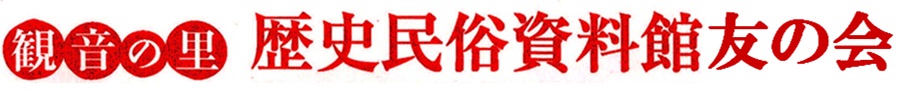 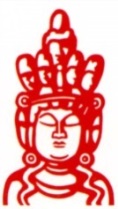 令和５年度会員募集湖北地方の特色ある観音文化をはじめ、歴史、民俗、美術などに関心を寄せる人たちが集まり、湖北に伝わる仏像などを通じ、魅力的な湖北の歴史、文化について学び、理解を深め、会員相互の親睦をはかることを目的としています。◆年会費：１,000円◆下記「申込書」に必要事項を記入の上、次のいずれかの方法でお申込みください。①年会費を添え、高月観音の里歴史民俗資料館に持参する。②現金書留、または年会費分の郵便小為替を同封し、申込書を添え郵送する。③ゆうちょ銀行口座への振込し、申込書は郵送する。　　 振込先：ゆうちょ銀行　口座名義・観音の里歴史民俗資料館友の会　　　 　　　ゆうちょ口座間振込（記号　14690・番号　2640241）他銀行間振込　　　（店名　四六八・口座番号　普通　0264024）　※入金が確認でき次第、会員証をお送りいたします。お問い合わせ・申込書送付先　高月観音の里歴史民俗資料館（〒529-0233　滋賀県長浜市高月町渡岸寺229）　 ☎0749-85-2273（FAXとも）　　------------------------------------------------------------  きりとりせん  -------------------------------------------------------------観音の里歴史民俗資料館友の会　会長　様　　　　　　　　　　　　No.　　　　（現会員の方は記入）　令和５年度入会（更新）申込書観音の里歴史民俗資料館友の会に入会します。　 　　令和５年　　　月　　 日住　所（〒　　　　－　　　　　）　　　　　　　　（〒　　　　－　　　　　）　　　　　　　　（〒　　　　－　　　　　）　　　　　　　　電話番号（　　　　）　　　－FAX（　　　　）　　　－フリガナ氏名〔生年月日〕 大 ・ 昭 ・ 平　　　　　　　　　　　　　　　　　　　　　　　　　 　　 年　　　月　　　日〔生年月日〕 大 ・ 昭 ・ 平　　　　　　　　　　　　　　　　　　　　　　　　　 　　 年　　　月　　　日〔生年月日〕 大 ・ 昭 ・ 平　　　　　　　　　　　　　　　　　　　　　　　　　 　　 年　　　月　　　日